16º EDITAL DE CONVOCAÇÃO PARA ASSINATURA DO TERMO DE POSSE DOS CANDIDATOS CONVOCADOS DO CONCURSO PÚBLICO Nº 001/2019. A PREFEITA MUNICIPAL DE ARARUAMA, ESTADO DO RIO DE JANEIRO, no uso de suas atribuições legais e regimentais, e considerando a homologação do resultado do CONCURSO PÚBLICO PARA PROVIMENTO DE VAGAS DO QUADRO DE EFETIVO DA PREFEITURA MUNICIPAL DE ARARUAMA-RJ, EDITAL DE ABERTURA Nº. 001/2019, DE 01 DE AGOSTO DE 2019, torna público a CONVOCAÇÃO dos candidatos habilitados para assinatura do TERMO DE POSSE, relacionados no Anexo I deste Edital, após terem concluído as etapas da prova objetiva, provas de títulos, conferência de documentos e exames médicos admissionais, com vistas à imediata nomeação e posse para os cargos efetivos, observadas as seguintes condições:  Os candidatos que possuem cargos públicos não acumuláveis, na forma do artigo 37 da Constituição Federal, deverão apresentar documentação comprobatória do afastamento do seu antigo cargo para que possa assinar o termo de posse. Os candidatos que possuem cargos não acumuláveis, na forma do artigo 37 da Constituição Federal, neste Município, deverão optar por um único cargo no ato da assinatura do termo de posse. O candidato deverá levar preenchida a Ficha Cadastral constante no Anexo II, do Presente Edital. Quaisquer dúvidas que porventura vierem a surgir quando do preenchimento da Ficha supramencionada, o candidato deverá solicitar orientação no Ato de sua nomeação. A cerimônia de assinatura do Termo de Posse ocorrerá no dia 07/02/2020 (Sexta-Feira) de 09:00 às 17:00h, na Sede da Prefeitura Municipal de Araruama – Secretaria Municipal de Administração, situada à Avenida John Kennedy, nº 120, Centro, Araruama-RJ., CEP: 28.970-000.OBS: Após a assinatura do Termo de Posse, os candidatos deverão comparecer ao IBASMA - INSTITUTO DE BENEFÍCIO E ASSISTÊNCIA AOS SERVIDORES MUNICIPAIS DE ARARUAMA, a fim de realizarem o cadastramento no RPPS, munidos das documentações disponibilizadas no endereço eletrônico: http://www.ibasma.rj.gov.br/index.htmlDA PUBLICAÇÃO1. O presente Edital de Convocação, com a relação completa dos CONVOCADOS, estará publicado no Jornal Oficial do Município – Logos Notícia, e divulgado na Internet, na página Oficial do Município -  endereço eletrônico -  http://www.araruama.rj.gov.br/transparencia/  Atos Oficiais  Concurso Público, atendendo a necessidade e conveniência de cada ente administrativo da Prefeitura Municipal de Araruama.É de inteira responsabilidade do candidato a sua omissão quanto ao que for publicado ou divulgado.Este Edital entrará em vigor na data de sua publicação, revogadas as disposições em contrário.Araruama, 03 de fevereiro de 2020.LÍVIA BELLOPrefeitaANEXO IANEXO II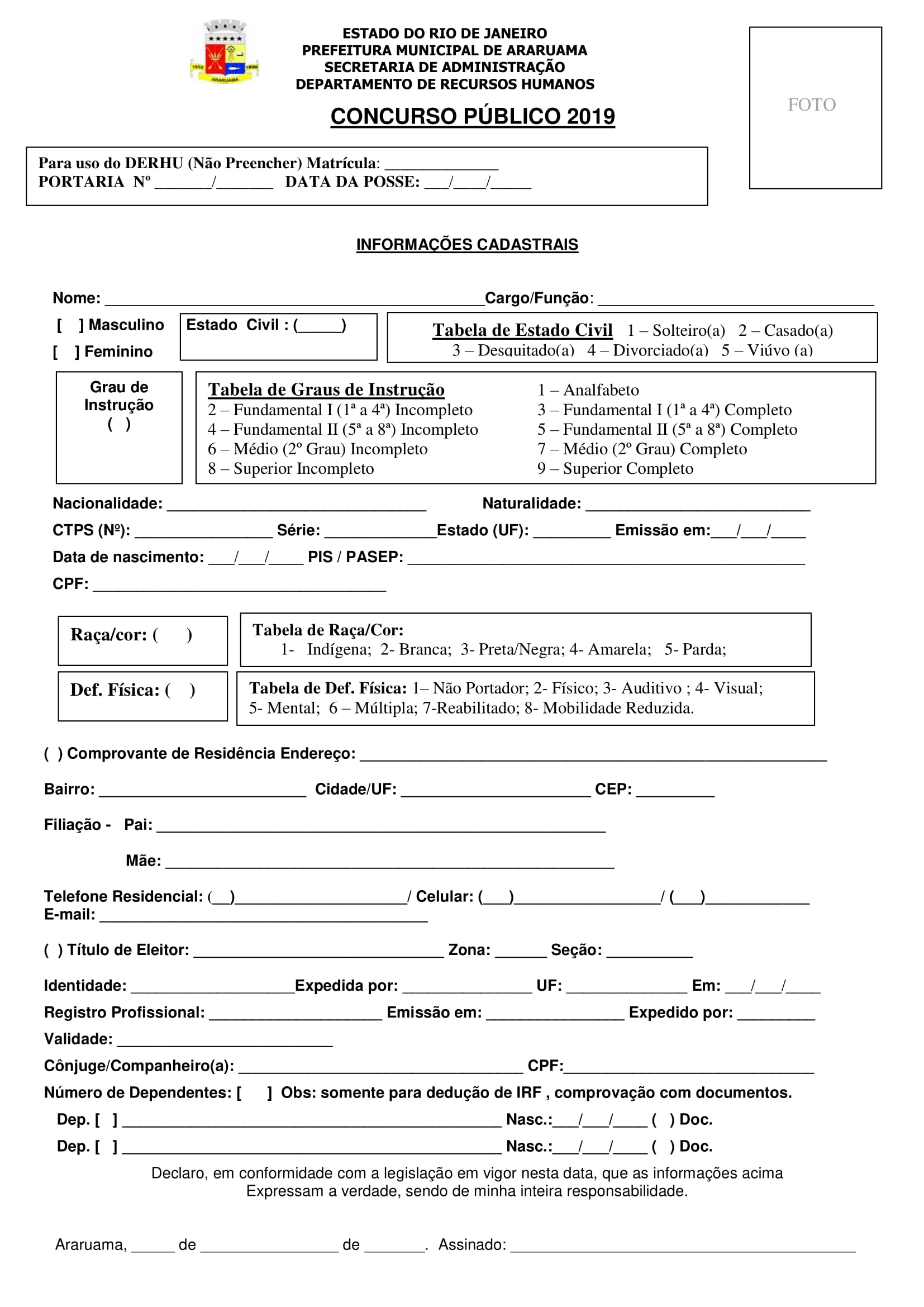 001 - AGENTE DE SERVIÇOS GERAIS LEVES - ARARUAMA/RJ001 - AGENTE DE SERVIÇOS GERAIS LEVES - ARARUAMA/RJ001 - AGENTE DE SERVIÇOS GERAIS LEVES - ARARUAMA/RJ001 - AGENTE DE SERVIÇOS GERAIS LEVES - ARARUAMA/RJ001 - AGENTE DE SERVIÇOS GERAIS LEVES - ARARUAMA/RJ001 - AGENTE DE SERVIÇOS GERAIS LEVES - ARARUAMA/RJCLASSIFICAÇÃOINSCRIÇÃONOMENASCIMENTOPONTOS59º407460JOÃO VICTOR AMORIM MIRANDA25/07/200169APTOAPTO60º229650ELIANA DA SILVA MORAES08/02/197568APTOAPTO61º747760JOAO CARLOS DOS SANTOS PACHECO30/05/198268APTOAPTO62º164790JOELE DOS SANTOS SILVA15/08/199068APTOAPTO63º24710SARA PEREIRA DOS SANTOS BRAGANÇA17/02/199668APTOAPTO65º604760EDILENE MEDEIROS DE SOUZA07/05/198068APTOAPTO66º36080ELAIR ABREU DE SOUZA MARTINS09/06/198068APTOAPTO67º438790FABRICIO PESSANHA DUARTE15/07/198568APTOAPTO68º534100GERUZA TEIXEIRA FRANCISCO08/07/198768APTOAPTO69º208960ANTONIO CARLOS MARINHO SANTOS06/07/199968APTOAPTO72º599660EDIMAR DE SOUZA17/01/197767APTOAPTO75º10480THAIS DE SOUZA LIMA27/01/198167APTOAPTO76º293130ELIANA CAMPOS DOS SANTOS CONCEIÇÃO22/09/198467APTOAPTO78º22410VANESSA FRANCISCO SOUZA MOTTA10/09/198066APTOAPTO82º201690PRISCILA BENZAMAT PEREIRA28/03/198766APTOAPTO83º107060LIGIA PEREIRA VICENTIN24/06/198766APTOAPTO84º409040DANIELA DE SOUZA QUEIROZ13/06/197466APTOAPTO87º170390MAGÉLI TEIXEIRA BRANCO06/06/198065APTOAPTO88º418120JÉSSICA DE SOUZA RANGEL06/12/198965APTOAPTO89º83740ANDREZA BARBOSA RODRIGUES03/01/197965APTOAPTO90º89330WINTHER DA SILVA BARRETO29/01/197965APTOAPTO96º550030ANA BEATRIZ RODRIGUES DE AZEREDO11/01/199565APTOAPTO97º523110DAYANE LIMA DA SILVA24/03/199765APTOAPTO101º168560PATRICIA TEIXEIRA COUTINHO03/08/197464APTOAPTO104º600040PRISCILLA DE FIGUEIREDO SILVA22/11/198164APTOAPTO105º595990MIRIAM NUNES DA SILVA05/07/198364APTOAPTO106º104260CARLOS ALEXANDER NUNES DE ARAUJO05/06/198464APTOAPTO113º318050CARLA RIBEIRO DA SILVA COUTINHO05/06/197963APTOAPTO114º594040CAROLINA CORDEIRO FERNANDES17/01/198063APTOAPTO115º574820ADRIANA COUTINHO GONÇALVES DA SILVA BARRETO16/04/198363APTOAPTO116º463680FLAVIANNY RODRIGUES MACEDO03/07/200163APTOAPTO117º19730LAUDICEA DE SOUZA SILVA SOARES08/02/196663APTOAPTO118º628610CRISTIANE MEIRELES LOPES10/08/197263APTOAPTO120º167510VALERIA FICHEIRA FERNANDES13/07/197363APTOAPTO121º484940ANGÉLICA CARVALHAIS NOGUEIRA13/08/198063APTOAPTO122º659180RAQUEL MATOS DOS SANTOS30/06/198163APTOAPTO126º35160MÁRCIA CRISTINA MENASSA MENEZES16/07/198563APTOAPTO129º306720JEFFERSON PACHECO16/05/199363APTOAPTO130º100070PAMELA DE SOUSA DA SILVA01/06/199963APTOAPTO133º473900EDUARDO DE SOUZA RIBEIRO05/09/197562APTOAPTO134º236880DAIANA MARCELA DOS SANTOS28/03/198962APTOAPTO136º533810THAYNÁ ALVES GOMES26/01/199562APTOAPTO137º661450NELCI MARCIO CORDEIRO DAMIANI29/11/197162APTOAPTO139º37080JORGINETTE SILVA DA ROCHA16/10/197661APTOAPTO140º604210JANAINA DE SOUZA COUTINHO15/08/197961APTOAPTO141º268010ANA PAULA SANTOS DE SOUZA23/09/198461APTOAPTO142º370440DAIANI TAVARES SILVA13/05/198661APTOAPTO143º575650ALYNE CORREA DA SILVA06/06/198961APTOAPTO144º33730KARINA DE OLIVEIRA DOS SANTOS24/04/199661APTOAPTO147º122910JOÃO CÁSSIO SILVA DOS SANTOS04/04/198961APTOAPTO148º651790DIEGO SOUZA DA SILVA21/06/198361APTOAPTO150º661520WEBERSON MARINHO BARCELLOS09/03/199461APTOAPTO151º472960PATRÍCIA PINTO21/06/197960APTOAPTO152º93470ANA CRISTINA DE SOUSA MAGALHÃES01/01/197160APTOAPTO155º429510GISELE DE SOUZA FERNANDEZ21/05/198760APTOAPTO156º653960DIEGO BISPO DA SILVA14/10/199160APTOAPTO009 - MOTORISTA CATEGORIA “D” - ARARUAMA/RJ009 - MOTORISTA CATEGORIA “D” - ARARUAMA/RJ009 - MOTORISTA CATEGORIA “D” - ARARUAMA/RJ009 - MOTORISTA CATEGORIA “D” - ARARUAMA/RJ009 - MOTORISTA CATEGORIA “D” - ARARUAMA/RJCLASSIFICAÇÃOINSCRIÇÃONOMENASCIMENTOPONTOSRESULTADO57º295440MARCOS ROGERIO FERREIRA DE MENEZES11/02/196353APTO61º188760FABIO LENINE DE OLIVEIRA  13/10/197453APTO62º705150LEANDRO DOS SANTOS03/06/198353APTO63º22130CLEBER LUIZ DOS SANTOS CARVALHO29/01/197153APTO66º533200FREDERICK MARCHON SILVA04/10/197752APTO67º13600DIOGO DA SILVA DO ESPIRITO SANTO24/02/199052APTO69º349830PABLO HENRIQUE GOMES DE SOUSA20/01/199452APTO